Об определении управляющей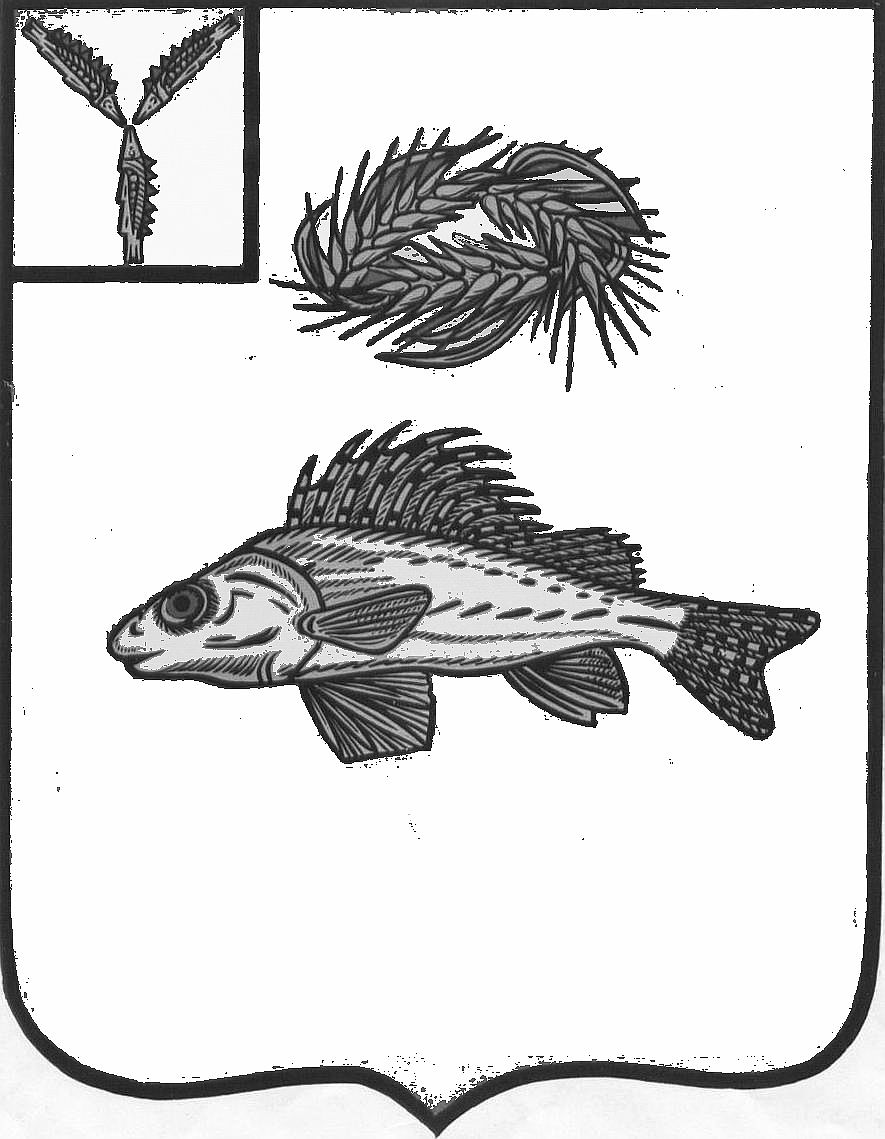 организации для управлениямногоквартирными домами, вотношении которых собственникамипомещений не выбран способ управленияили выбранный способ управления нереализован, не определена управляющаяорганизация	В соответствии со ст. 156, частью 17 ст. 161 Жилищного кодекса Российской Федерации, постановлением Правительства Российской Федерации от 21.12.2018 № 1616 «Об утверждении Правил определения управляющей организации для управления многоквартирным домом, в отношении которого собственниками помещений в многоквартирном доме не выбран способ управления таким домом или выбранный способ управления не реализован, не определена управляющая организация, и о внесении изменений в некоторые акты Правительства Российской Федерации», Федеральным законом от 06.10.2003 № 131-ФЗ «Об общих принципах организации местного самоуправления в Российской Федерации», постановлением администрации Ершовского муниципального района от 08.08.2019 года № 687 «Об утверждении перечня управляющих организаций для управления многоквартирными домами, в отношении которых собственниками помещений не выбран способ управления или выбранный способ управления не реализован, не определена управляющая организация», руководствуясь Уставом Ершовского муниципального района Саратовской области  ПОСТАНОВЛЯЕТ:Определить МУП «Ершовское» управляющей организацией до выбора собственниками помещений в МКД способа управления домом или до заключения договора управления с управляющей организацией, определенной собственниками помещений, или по результатам открытого конкурса согласно ч. 4 ст. 161 Жилищного кодекса РФ, для управления многоквартирными домами, расположенными по следующим адресам:          г. Ершов, ул. Школьная, д. 13 «а» с тарифом 10,75 руб.,г. Ершов, ул. Гагарина, д. 21 с тарифом 10,75 руб./м2,г. Ершов, ул. Дорожный проезд, д. 13 «а» с тарифом 10,75 руб./м2,г. Ершов, ул. Космонавтов, д. 21 «а» с тарифом 11,04 руб./м2,г. Ершов, ул. К.Федина, д. 9 с тарифом 10,75 руб./м2,г. Ершов, ул. Мелиоративная, д. 50 с тарифом 11,04 руб./м2,г. Ершов, ул. Некрасова, д. 5 с тарифом 11,04 руб./м2.          2. Перечень работ и (или) услуг по управлению многоквартирным домом, услуг и работ по содержанию и ремонту общего имущества в многоквартирном доме, устанавливается  в зависимости  от  конструктивных и технических параметров многоквартирного дома, включая требования к объемам, качеству, периодичности каждой из таких работ и услуг, сформированный из числа работ и услуг, указанных в минимальном перечне услуг и работ, необходимых для обеспечения надлежащего содержания общего имущества в многоквартирном доме, утвержденном постановлением Правительства Российской Федерации от 03.04.2013 № 290 «О минимальном перечне услуг и работ, необходимых для обеспечения надлежащего содержания общего имущества в многоквартирном доме, и порядке их оказания и выполнения».           3. Отделу  по информатизации и программному обеспечению администрации Ершовского муниципального района разместить  настоящее постановление на официальном сайте администрации ЕМР в сети «Интернет».           4. Настоящее постановление вступает в силу с момента его подписания. 	     5. Контроль за исполнением настоящего постановления возложить на первого заместителя главы администрации Ершовского муниципального района Усенина Д.П.Глава Ершовскогомуниципального района                                                                С.А. Зубрицкая